Sample Assessment Outline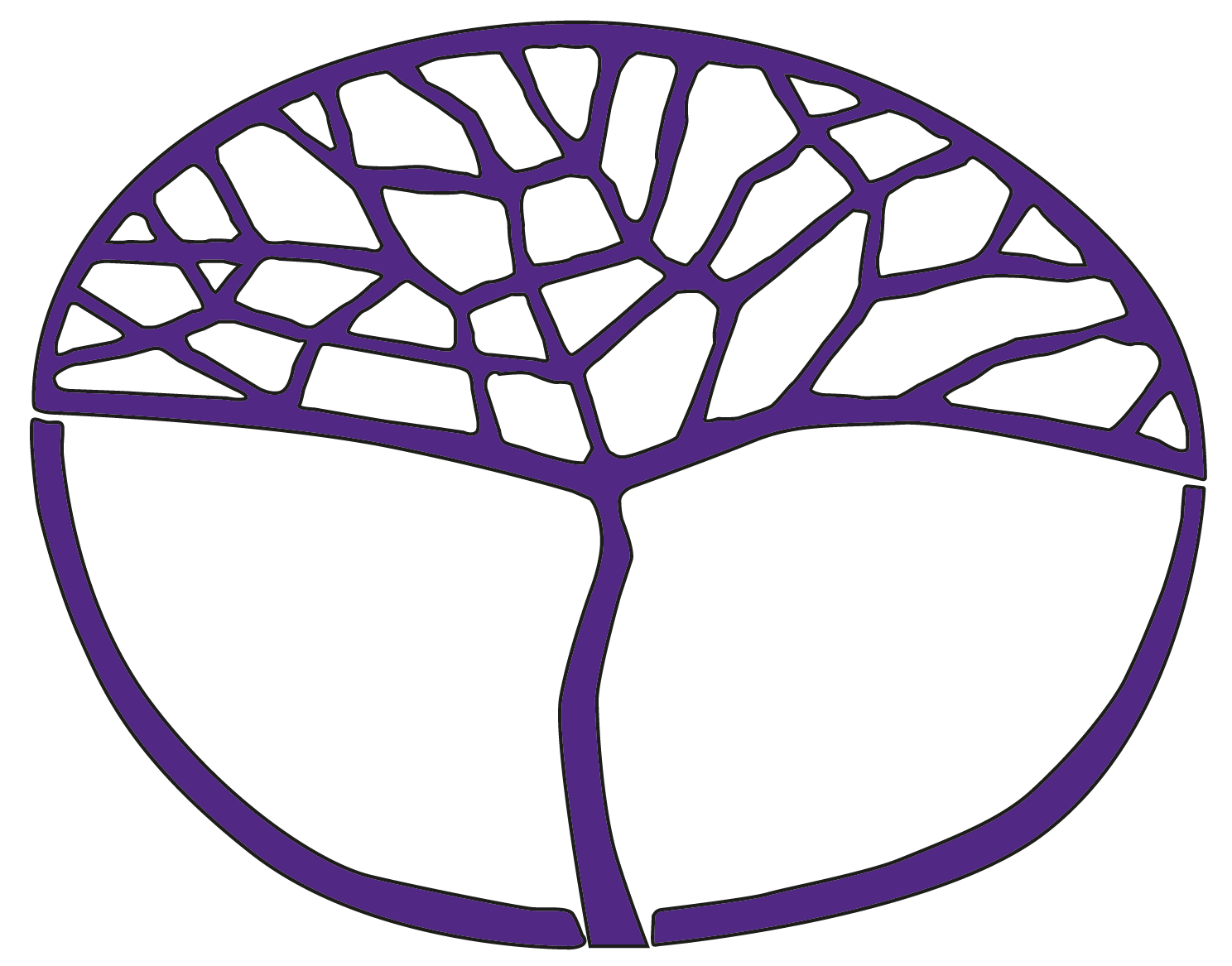 AviationATAR Year 12Copyright© School Curriculum and Standards Authority, 2015This document – apart from any third party copyright material contained in it – may be freely copied, or communicated on an intranet, for non-commercial purposes in educational institutions, provided that the School Curriculum and Standards Authority is acknowledged as the copyright owner, and that the Authority’s moral rights are not infringed.Copying or communication for any other purpose can be done only within the terms of the Copyright Act 1968 or with prior written permission of the School Curriculum and Standards Authority. Copying or communication of any third party copyright material can be done only within the terms of the Copyright Act 1968 or with permission of the copyright owners.Any content in this document that has been derived from the Australian Curriculum may be used under the terms of the Creative Commons Attribution-NonCommercial 3.0 Australia licenceDisclaimerAny resources such as texts, websites and so on that may be referred to in this document are provided as examples of resources that teachers can use to support their learning programs. Their inclusion does not imply that they are mandatory or that they are the only resources relevant to the course.Sample assessment outlineAviation – ATAR Year 12Unit 3 and Unit 4Assessment componentAssessment 
type Assessment 
type 
weighting AssessmenttaskweightingWeighting for combined markWhenAssessment taskPracticalPractical examination20%50%10%Semester 1Week 12Task 5: Semester 1 Practical examination PracticalPractical examination20%50%10%Semester 2Week 12Task 10: Semester 2 Practical examination Practical100%20%WrittenInvestigation10%6.25%5%Semester 1Week 5Task 2: Investigation – Aviation development research reportWrittenInvestigation10%6.25%5%Semester 2Week 6Task 8: Investigation – Quantitative analysis of second-hand data (using the Piper Turbo Lance aircraft as an example of an advanced light aircraft, determine, under a range of parameters: fuel use, time and distance to climb and descend; TAS, cruise power settings and associated rates of climb)WrittenTest20%5%4%Semester 1Week 3Task 1: Meteorology testWrittenTest20%5%4%Semester 1Week 9Task 3: Navigation test 1WrittenTest20%5%4%Semester 1Week 10Task 4: Navigation test 2WrittenTest20%5%4%Semester 2Week 3Task 7: Principles of flight test WrittenTest20%5%4%Semester 2Week 10Task 9: Human performance testWrittenExamination50%25%20%Semester 1, Week 15Examination weekTask 6: Semester 1 Written examination WrittenExamination50%37.5%30%Semester 2, Week 15Examination weekTask 11: Semester 2 Written examination Written100%80%